Название статьи:Дом в безопасности!В начале разместить картинку №1 с ссылкой на заявку на сайте ДО: http://grodno.ohrana.gov.by/главная/об-управлении/zaiavka-str/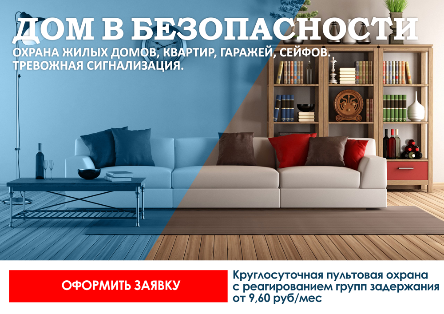 Текст статьи:Из года в год летние месяцы знаменуются ростом квартирных краж. Многие люди отправляются в отпуска, всё лето проводят на своих дачах, а в это время преступные элементы присматриваются к вашим квартирам и нередко проникают в жилища. Встроить видеоролик «Охрана квартир за 9,60» https://www.youtube.com/watch?v=gCeApj36y4MНаиболее надежным и выгодным способом сохранности имущества по соотношению цена/надежность является охрана с использованием технических средств, подключенных на пункт централизованного наблюдения подразделений Департамента охраны. С этим способом защиты не может сравниться даже металлическая дверь, оснащенная надежными и дорогими замками. Более модные системы      охраны, такие как вывод видеосигнала от камеры наблюдения на смартфон и тем более отправление сообщения на мобильный телефон, по своей эффективности защиты от краж и иных незаконных проникновений в жилище или иной объект значительно уступают системам и организации охраны, используемым Департаментом охраны.Автономная сигнализация — констатация факта, но как вовремя предотвратить. Лично выезжать на срабатывание сигнализации? – опасный вариант и не эффективный. Прибытие наряда Департамента охраны — 3-5 минут в городе, около 8 на удалении. Встроить видеоролик «Как работает пультовая охрана?» https://www.youtube.com/watch?v=YBHCXdIlsDgСрок службы установленного оборудования составляет 10 лет.На установку охранной сигнализации существует 6 месячная беспроцентная рассрочка, она действует на выполняемые работы и на охранное оборудование.Для одиноко проживающих пенсионеров предусмотрена рассрочка платежа на 12 месяцев.В конце статьи разместить картинки №2, 3 и 4 с ссылками на заявку на сайте ДО: http://grodno.ohrana.gov.by/главная/об-управлении/zaiavka-str/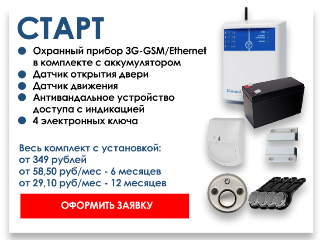 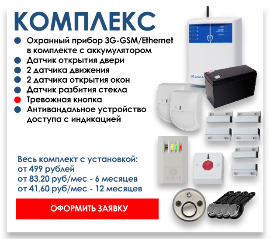 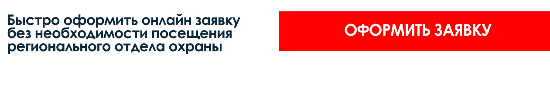 Ссылка на заявку на сайте:http://grodno.ohrana.gov.by/главная/об-управлении/zaiavka-str/Ссылки на видеоролики:«Охрана квартир за 9,60»https://www.youtube.com/watch?v=gCeApj36y4M«Как работает пультовая охрана?»https://www.youtube.com/watch?v=YBHCXdIlsDg